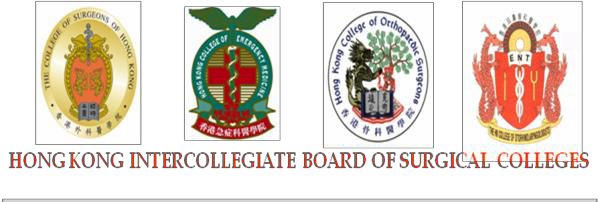 Case-Based Discussion (CBD)Revised in Jul 2018	Trainee’s name: 						     Date:  							Parent Hospital:	 					     Current Hospital:   						Specialty/Subspecialty*: 	CTS	Ped Surg	Plastic Surgery 	NS 	Urology O&T	ENT	A&E	ICU	Trainee level*: 	ST1	ST2	Term*: 	0-6th month	7th-12th month	Others (please state level):	13th-18th month	19th-24th month24th month or above	Case setting*:	Inpatient	Outpatient	Clinical Problem*:	Surgical emergency / Trauma 	End of Life Care	General	Hospital Number / Outpatient Number:    										* Please circle as appropriate.Time taken for observation (mins):	 	Time taken for feedback (mins):	 	Assessor’s name:	 	Assessor’s institutional e-mail address:	 	Assessor’s signature:  	Trainee’s signature:	 	General guidelines on CBDTrainees admitted from 1 January 2019 onwards must complete at least 1 of this form in every 6 months of surgical training; AND at least 4 of this form during the first 2 years of basic training; AND submit the forms to the College Secretariat together with the half-yearly assessment during January and July.@ For the last rotation of BST training, Trainees are strongly advised to complete their competency assessments before they sit for Conjoint Selection Exercise.^ Copy of this form should be made and retained by the trainee for his / her personal record of curriculum.TRAINEE’S REFLECTIONS ON THIS ACTIVITYTRAINEE’S REFLECTIONS ON THIS ACTIVITYTRAINEE’S REFLECTIONS ON THIS ACTIVITYTRAINEE’S REFLECTIONS ON THIS ACTIVITYTRAINEE’S REFLECTIONS ON THIS ACTIVITYTRAINEE’S REFLECTIONS ON THIS ACTIVITYWhat did I learn from this experience?What did I learn from this experience?What did I learn from this experience?What did I learn from this experience?What did I learn from this experience?What did I learn from this experience?What did I do well?What did I do well?What did I do well?What did I do well?What did I do well?What did I do well?What do I need to improve or change? How will I achieve it?What do I need to improve or change? How will I achieve it?What do I need to improve or change? How will I achieve it?What do I need to improve or change? How will I achieve it?What do I need to improve or change? How will I achieve it?What do I need to improve or change? How will I achieve it?ASSESSOR’S COMMENTS ON THIS ACTIVITYASSESSOR’S COMMENTS ON THIS ACTIVITYASSESSOR’S COMMENTS ON THIS ACTIVITYASSESSOR’S COMMENTS ON THIS ACTIVITYASSESSOR’S COMMENTS ON THIS ACTIVITYASSESSOR’S COMMENTS ON THIS ACTIVITYRATINGSThe assessment should be judged against the standard expected at completion of this stage of training (e.g. initial stage ST1/ST2). Stages of training are defined in the curriculum.N = Not observed	I = Improvement required	S = Satisfactory	O = OutstandingRATINGSThe assessment should be judged against the standard expected at completion of this stage of training (e.g. initial stage ST1/ST2). Stages of training are defined in the curriculum.N = Not observed	I = Improvement required	S = Satisfactory	O = OutstandingRATINGSThe assessment should be judged against the standard expected at completion of this stage of training (e.g. initial stage ST1/ST2). Stages of training are defined in the curriculum.N = Not observed	I = Improvement required	S = Satisfactory	O = OutstandingRATINGSThe assessment should be judged against the standard expected at completion of this stage of training (e.g. initial stage ST1/ST2). Stages of training are defined in the curriculum.N = Not observed	I = Improvement required	S = Satisfactory	O = OutstandingRATINGSThe assessment should be judged against the standard expected at completion of this stage of training (e.g. initial stage ST1/ST2). Stages of training are defined in the curriculum.N = Not observed	I = Improvement required	S = Satisfactory	O = OutstandingRATINGSThe assessment should be judged against the standard expected at completion of this stage of training (e.g. initial stage ST1/ST2). Stages of training are defined in the curriculum.N = Not observed	I = Improvement required	S = Satisfactory	O = OutstandingDomainRatingSpecificCommentsGLOBAL SUMMARYPlease  tick the overall level at which the CBD was performed.GLOBAL SUMMARYPlease  tick the overall level at which the CBD was performed.TICK1. Medical record keepingLevel 0Undergraduate Level or below2. Clinical assessmentLevel 0Undergraduate Level or below3. Diagnostic skills and underlying knowledge baseLevel 1Appropriate for 1st year BST training4. Management and follow-up planningLevel 1Appropriate for 1st year BST training5. Clinical judgement and decision makingLevel 2Appropriate for 2nd year BST training6. Communication and team working skillsLevel 2Appropriate for 2nd year BST training7. Leadership skillsLevel 3Appropriate for completed BST training8. Reflective practice/writingLevel 3Appropriate for completed BST training9. ProfessionalismLevel 4Level beyond BST trainingFEEDBACKVerbal and written feedback is a mandatory component of this assessment.FEEDBACKVerbal and written feedback is a mandatory component of this assessment.FEEDBACKVerbal and written feedback is a mandatory component of this assessment.FEEDBACKVerbal and written feedback is a mandatory component of this assessment.FEEDBACKVerbal and written feedback is a mandatory component of this assessment.FEEDBACKVerbal and written feedback is a mandatory component of this assessment.GeneralGeneralGeneralGeneralGeneralGeneralStrengthsStrengthsStrengthsStrengthsStrengthsStrengthsImprovement needsImprovement needsImprovement needsImprovement needsImprovement needsImprovement needsRecommended actionsRecommended actionsRecommended actionsRecommended actionsRecommended actionsRecommended actions